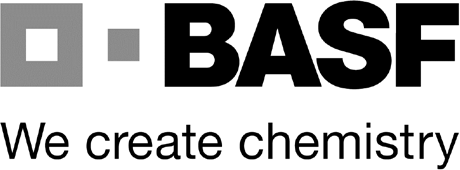 Lutavit ® B2 SG 80Riboflavin spray granulated min. 80% Feed GradeRegistration Number: 990214Guaranteed Analysis: Minimum 800,000 mg/kg of Riboflavin Ingredients: Riboflavin, soybean oil, urea, soybean flour Directions for use: Only for use in premixes for compound feed.Attention: Refer to the material safety data sheet regarding safety, hazards, procedures and disposal of this product. Consult your supervisor for additional information.Storage: Store in a cool and dry place.Date of Manufacture:Expiry Date: 12 months after manufacturing dateProduct of Korea Registered & Imported by:BASF Canada Inc. Mississauga, ON L4W 0B6® = Registered Trademark of BASFLot Number :Article Number :Net weight :	Kg